Fiche d’inscription stage sportif Voile CDV 44A renvoyer au CDV 44 avant le 25 mars 2022Stage organisé au CNBPPDu 11 au 13 avril 2022.BULLETIN D’INSCRIPTIONSéries :  	O Optipratic (prêté par le CNBPP)  					O Optimist Ecole de Sport   	COORDONNEES DU STAGIAIRENOM :							PRENOM :	Adresse : ……………………………………………………………………………………………………………….……………………………………………………………………………………………………Date de Naissance : ………………………………		N° licence : ……………………Nom du Club : ………………………………………Téléphone (n° d’urgence) : ……………………………………………Adresse mail :…… … ……… ………… ………..Formule choisie : 		O Internat   					O ExternatEngagement du club du pratiquantJe soussigné (é), RTQ de la structure :					, club de provenance du jeune sportif nommé ci-dessus, m’engage à lui confier le matériel de navigation complet et en état de fonctionnement (remorque de mise à l’eau, boudins de flottaison, bout de remorquage, écopes…).pour le stage du CDV 44.Conditions d’accueilLe stage aura lieu au CNBPP, 77 rue François Bouguoin, 44510 Le Pouliguen.Les stagiaires sont encadrés par des entraîneurs qualifiés de l’Equipe Technique Départementale.Début de stage : Lundi 11 avril 2022 à 10 heures.Fin de stage : Mercredi 13 avril 2022 à 17 heures.Horaires journaliers : 9h30 à 17 heures.Hébergement : sur Place – Le CNBPP (Le Pouliguen)Duvet + linge de toilette+ affaires personnelles + affaires de navigationLes stagiaires prévoient leurs équipements personnels (combis, bottillons, gilet, etc…)Le club déclinera toute responsabilité en cas de perte ou de vol de biens personnels durantla période du stage.Pour tous, prévoir pique-nique le lundi midi.Un pique-nique est fourni uniquement pour les internes pour les autres midis.Contenus principaux du stageFamiliarisation à la régate, théorie des parcours, se repérer dans l’espace parcours/vent,Perfectionnement des réglages, préparation à l’échauffement, hydratation alimentation…AUTORISATIONS LEGALESJe soussigné(e),Madame, Mademoiselle, Monsieur,……………………………………………………………………………. responsable légal,Autorise mon enfant :(NOM, PRENOM) ……………………………. …………………………- à participer au stage de Voile organisé par le CDV 44 au Club CNBPP du 11 au 13 avril 2022.- Les coureurs doivent apporter un masque puisqu'ils auront l'obligation d'en porter un lorsqu'ils seront à terre.- J’autorise, le cas échéant, l’organisateur à prendre les mesures nécessaires en cas d’urgence dans la mesure où les circonstances obligeaient à un recours hospitalier ou clinique. 
Numéro de téléphone en cas d’urgence :AUTORISATION DE DROIT D’IMAGE / MINEURÀ être photographié(e) et/ou filmé(e) lors d’un reportage photos et/ou vidéo effectué pour le Comité Départemental de voile de Loire-Atlantique lors du stage Sportif.Et j’autorise l’utilisation et la diffusion de ces photographies ou vidéos pour l’ensemble des publications ou expositions du CDV 44, dans le cadre de ses actions de communication institutionnelle, pour une durée indéterminée.Fait à : ……………………………..  le : ……………………………….SignatureFICHE SANITAIRECette fiche permet de recueillir des informations utiles pendant le séjour de l’enfant.Vaccinations :L’enfant est-il à jour de ses vaccinations (diphtérie, tétanos, poliomyélite ou DT polio ou tétracoq, BCG)Oui		NonRenseignements médicaux concernant l’enfant :L’enfant suit-il un traitement médical pendant le séjour ?Oui (précisez) :	NonSi oui, joindre une ordonnance récente et les médicaments correspondants (boites de médicaments dans leur emballage d’origine marqués au nom de l’enfant avec la notice)L’enfant est-il allergique ? (alimentaires, médicamenteuses….)Si oui, précisez la cause de l’allergie et la conduite à tenir :______________________________________________________________________________Toutes autres recommandations jugées utiles des parents :Port de lunettes, lentilles, prothèses auditives ou dentaires ; épilepsie, asthme, diabète…________________________________________________________________________________Je déclare exact les renseignements portés sur cette fiche.Date et signature du tuteur légal du stagiaire :Information et engagements Crise sanitaire COVID-19LA MISE EN OEUVRE DES NOUVELLES MESURES SANITAIRESI) Pour les personnes de moins de 12 ans :Aucun pass ne doit être contrôlé pour les personnes de moins de 12 ans.II) Pour les mineurs qui ont entre 12 ans et 15 ans révolus :Le Pass Sanitaire est obligatoire pour les pratiquants, les visiteurs, spectateurs ou clients dans les établissements sportifs et de loisirs « dont l'accès fait habituellement l'objet d'un contrôle » (article 47-1 du décret du 1er juin 2021 modifié).Pour rappel, le Pass Sanitaire consiste en la présentation numérique (via l'application TousAntiCovid) ou papier, d'une des preuves sanitaires suivantes :- Un schéma vaccinal complet ;- La preuve d’un test négatif (RT-PCR ou antigénique) de moins de 24h ;- D’un certificat de rétablissement à la suite d'une contamination par la covid-19 datant de plus de onze jours et de moins de quatre mois ;- Un Justificatif de contre-indication médicale à la vaccination dans les conditions prévues à l'article 2-4 du décret du 1er juin 2021.--------------------------------------------------------------------------------------------------------------------------------------En raison de la crise sanitaire COVID-19, l'inscription à nos stages est soumise à la signature d'un engagement préalable des pratiquants :J’atteste par la présente avoir été informé(e) par la structure des risques liés au COVID 19 et des consignes de protection obligatoires à respecter pour freiner sa diffusionOui 					non Je m’engage à prendre toutes les précautions nécessaires à la protection de ma santé et de celle des autres personnes présentes dans la structure, notamment en respectant les gestes barrièresOui 					non Je m’engage à respecter les mesures de protection édictées par le gouvernement et en particulier celles relevant du ministère des sports ;Oui 					non Je m’engage également à respecter les modalités mises en place par la structure pour organiser son activité au cours de la crise sanitaire actuelle.Oui 					non Je reconnais que malgré la mise en oeuvre de ces moyens de protection, la structure ne peut me garantir une protection totale contre une exposition et/ou une contamination par le Covid-19 ;Oui 					non Signature des parents						Signature du stagiaire------------------------------						-----------------------------------Tarification du stage(en fonction du quotient familial)TARIF EXTERNE (en fonction du quotient familial) de 50 € à 80 €.TARIF INTERNE (en fonction du quotient familial) de 90 € à 150 €.Merci de joindre à la fiche d’inscription une photocopie du doc CAF indiquant le montant du Quotient Familial. Règlement du stage à l’ordre du CDV 44.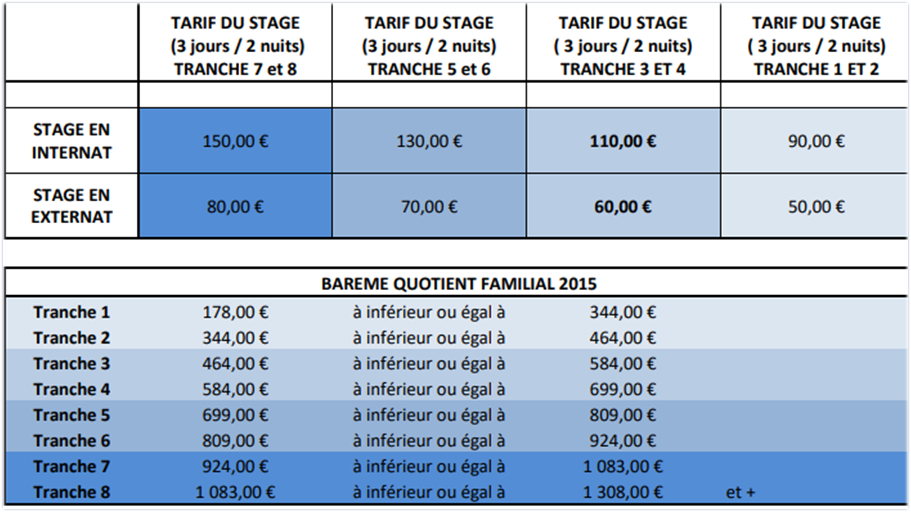 